Утверждаю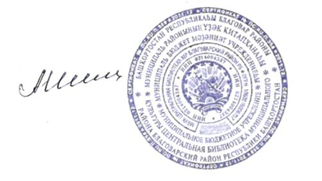 Директор МБУКЦентральная библиотека_______________ Шиль А.Ф.Положениео проведении творческого конкурса «Да здравствует российская наука!»1.Общее положениеНастоящее положение определяет условия, порядок организации и проведения творческого конкурса «Да здравствует российская наука!»Организатором конкурса является МБУК Центральная библиотека МР Благоварский район Республики Башкортостан.2.Целью проведения конкурса является популяризация научного знания и мотивация к использованию современных и высокотехнологичных средств и методов для воплощения творческих идей.3.      Участие в Конкурсе4.1.Участие в конкурсе бесплатное и носит добровольный характер;4.2.В конкурсе могут принять участие все желающие 4.3.Участник конкурса может подавать работы во все номинации конкурса, при условии соответствия работ номинациям;4.4.Допуск к участию в конкурсе осуществляется в случае соблюдения требований к работам и иных требований, установленных настоящим положением, в том числе подтверждением того, что участник является законным правообладателем работ, представленных на конкурс.4.5.Для участия в конкурсе участник подает заявку (Приложение №1)и приложенные к ней работы в электронном виде на адрес электронной почты nasretdinova.svetlana@yandex.ru с пометкой «Конкурс».4.      Сроки и график проведения КонкурсаСроки проведения Конкурса: 01.02.2021г. – 05.03.2021г.Этап предоставления на конкурс исследовательских и творческих работ: 01.02.2021г. – 24.02.2021г.Этап рассмотрения жюри работ, направленных на конкурс: 25.02.2021г.-04.03.2021 г.Итоговое мероприятие конкурса, объявление победителей и лауреатов конкурса: 05.03.2021 года.5.      Порядок проведения конкурса5.1.Конкурс проводится по трём номинациям:- «Наука вокруг» - фотоматериалы,  связанные с научной деятельностью- «Эксперимент» - видеоматериал с записью эксперимента, опыта и.т.д.- «Мир науки глазами детей»- детские рисунки6.  Жюри конкурса6.1. Жюри конкурса формируется из представителей Центральной модельной библиотеки.6.2.Организатором конкурса определяется председатель жюри, осуществляющий руководство работой жюри до окончания конкурса;6.3. В случае предоставления на конкурс большого количества работ решением председателя жюри образуется рабочая группа для предварительного отбора работ, полностью соответствующих правилам и критериям конкурса.6.4. состав жюри: - Токбулатова И.Ф. заведующая методическим отделом- Юсупов Р.З. – программист- Рамазанова А.Н. – заведующая детской библиотеки 7.  Подведение итогов7.1.                   Итоги конкурса, в виде перечня победителей, призеров и лауреатов, оформляются в виде протокола заседания жюри, удостоверенного подписью председателя жюри.7.2.                   По окончании конкурса определяется победители (первое второе и третье места в  каждой номинации), а также лауреаты (авторы, которых, по мнению жюри необходимо поддержать).7.3                   Победители (1,2 и 3 место), а также лауреаты получают дипломы. Остальные участники конкурса получают сертификаты.ПРИЛОЖЕНИЕ №1Заявка на участие в творческом конкурсе «Да здравствует российская наука!»- ФИО участники- возраст участника- номинация- название работы- электронная почта- данные о руководителе (ФИО, контакт.тел)*